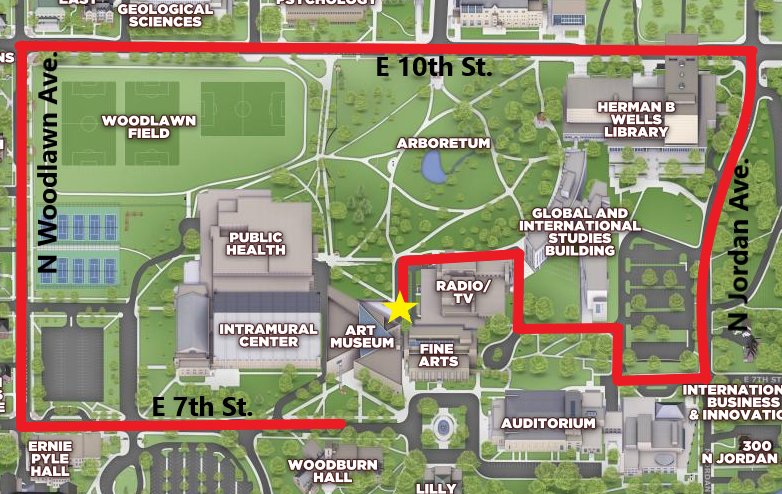 From Art Museum Main Entrance: Take 7th St. back to Woodlawn Ave. Turn right at Woodlawn Ave past the parking attendant. Turn right on 10th St. Turn right on Jordan Ave. Turn right at the stop sign at 7th St.Turn right into the Wells Library parking lot. Take the first left past the Global and International Studies and Fine Arts buildings. Follow the road around the Radio/TV Building until you reach the Museum Mezzanine entrance. 